Сумська міська радаVIIІ СКЛИКАННЯ             СЕСІЯРІШЕННЯвід               2021 року №           -МРм. СумиНа виконання рішення Сумського окружного адміністративного суду від 07.10.2020 по справі № 480/4439/20, розглянувши звернення громадянина, відповідно до статей 12, 40, 79-1, 118, 121, 122 Земельного кодексу України, статті 50 Закону України «Про землеустрій», частини третьої статті 15 Закону України «Про доступ до публічної інформації», враховуючи протокол засідання постійної комісії з питань архітектури, містобудування, регулювання земельних відносин, природокористування та екології Сумської міської ради від 29.12.2020 № 1, керуючись пунктом 34 частини першої статті 26 Закону України «Про місцеве самоврядування в Україні», Сумська міська рада ВИРІШИЛА:Відмовити Богомолу Вадиму Олеговичу в наданні дозволу на розроблення проекту землеустрою щодо відведення земельної ділянки у власність за адресою: м. Суми, вул. Аерофлотська, біля буд. № 32, орієнтовною площею до 0,0500 га, для будівництва і обслуговування жилого будинку, господарських будівель і споруд (присадибна ділянка).Сумський міський голова                                                                   О.М. ЛисенкоВиконавець: Клименко Ю.М.Ініціатор розгляду питання –– постійна комісія з питань архітектури, містобудування, регулювання земельних відносин, природокористування та екології Сумської міської ради Проект рішення підготовлено Департаментом забезпечення ресурсних платежів Сумської міської радиДоповідач – Клименко Ю.М.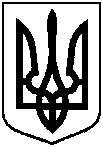 Проєктоприлюднено «__»_________2021 р.Про відмову Богомолу Вадиму Олеговичу в наданні дозволу на розроблення проекту землеустрою щодо відведення земельної ділянки у власність за адресою: м. Суми,                 вул. Аерофлотська, біля буд. № 32, орієнтовною площею до 0,0500 га